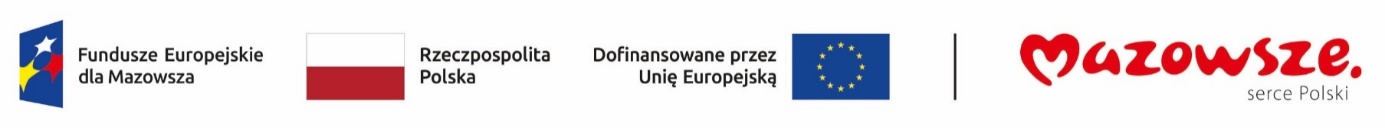 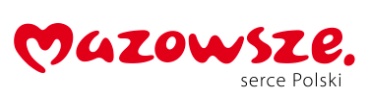 Projektowane postanowienia umowyUmowa nr _____________________dot. części __ postępowania o udzielenie zamówienia publicznego _________________zawarta w Warszawie, pomiędzy: Województwem Mazowieckim, NIP 113-245-39-40, REGON 015528910, z siedzibą w Warszawie przy ul. Jagiellońskiej 26, 03-719 Warszawa, zwanym w dalszej części umowy „Wspólnym Zamawiającym”, w imieniu którego występuje Urząd Marszałkowski Województwa Mazowieckiego w Warszawie wyznaczony uchwałą nr 148/204/21 Zarządu Województwa Mazowieckiego z dnia 2 lutego 2021 roku w sprawie wyznaczenia Wspólnego Zamawiającego do przygotowania i przeprowadzenia postępowań o udzielenie zamówień publicznych oraz udzielenia zamówień na rzecz wojewódzkich samorządowych jednostek organizacyjnych (z późn. zm.), jako Wspólny Zamawiający działający na rzecz niżej wymienionych wojewódzkich samorządowych jednostek organizacyjnych:Urzędu Marszałkowskiego Województwa Mazowieckiego w Warszawie, ul. Jagiellońska 26, 03-719 Warszawa, Mazowieckiego Biura Planowania Regionalnego w Warszawie, ul. Nowy Zjazd 1, 00-301 Warszawa,Mazowieckiej Jednostki Wdrażania Programów Unijnych, ul. Inflancka 4, 00-189 Warszawa,Mazowieckiego Zarządu Dróg Wojewódzkich w Warszawie, ul. Mazowiecka 14, 00-048 Warszawa,Mazowieckiego Zarządu Nieruchomości w Warszawie, Al. Jerozolimskie 28, 00-024 Warszawa, Mazowieckiego Centrum Polityki Społecznej, ul. Grzybowska 80/82, 00-844 Warszawa,Mazowieckiego Biura Geodezji i Urządzeń Rolnych, ul. Piłsudskiego 38, 07-410  Ostrołęka,  Mazowieckiego Zespołu Parków Krajobrazowych, ul. Sułkowskiego 11, 05-400 Otwock, Biblioteki Pedagogicznej w Ciechanowie, ul. 17 Stycznia 49, 06-400 Ciechanów,Biblioteki Pedagogicznej w Ostrołęce, ul. Piłsudskiego 38, 07-410 Ostrołęka,  Biblioteki Pedagogicznej w Radomiu, ul. Kościuszki 5a, 26-600 Radom,  Centrum Kształcenia Zawodowego i Ustawicznego w Siedlcach, ul. Młynarska 17, 08-110 Siedlce,Centrum Kształcenia Zawodowego i Ustawicznego w Warszawie, ul. Grenadierów 30a, 04-062 Warszawa, Mazowieckiego Samorządowego Centrum Doskonalenia Nauczycieli, ul. Świętojerska 9, 00-236 Warszawa, Ośrodka Edukacji Informatycznej i Zastosowań Komputerów w Warszawie, ul. Raszyńska 8/10, 02-026 Warszawa, Krajowego Ośrodka Mieszkalno–Rehabilitacyjnego dla Osób Chorych na Stwardnienie Rozsiane (SM) 
w Dąbku, Dąbek 129, 06-561 Stupsk, Specjalnego Ośrodka Szkolno-Wychowawczego dla Dzieci Niewidomych i Słabo Widzących 
im. Ks. Prymasa Stefana Kardynała Wyszyńskiego w Radomiu, ul. Struga 86, 26-600 Radom,Medycznej Szkoły Policealnej nr 2 w Warszawie, ul. Rakowiecka 23, 02-517 Warszawa, Medycznej Szkoły Policealnej  w Płocku, ul. Marszałka J. Piłsudskiego 8, 09-407 Płock,Zespołu Szkół Specjalnych w Mazowieckim Centrum Neuropsychiatrii w Zagórzu, Zagórze 10, 05-462 Wiązowna, Zespołu Szkół Specjalnych w Uzdrowisku Konstancin Zdrój S.A. w Konstancinie - Jeziornie, ul. Sue Ryder 1, 05-510 Konstancin - Jeziorna- zwanych w dalszej części umowy „Jednostkami” lub każda z nich „Jednostką”,reprezentowanym przez ________________ - _______________________________________, działającej/ego na podstawie pełnomocnictwa Marszałka Województwa Mazowieckiego nr _____ z ___ roku,a  ___________________________________ adres: __________________ zwanym/ą w dalszej części umowy „Wykonawcą”, reprezentowanym/ą przez ______________________,łącznie zwanych w dalszej części umowy „Stronami” lub osobno „Stroną”.Strony zawierają umowę w ramach zamówienia publicznego prowadzonego w trybie podstawowym bez negocjacji (zwana dalej „umową”), zgodnie z przepisami ustawy z dnia 11 września 2019 r. Prawo zamówień publicznych (Dz. U. z 2023 r., poz. 1605 z późn. zm.) o następującej treści:paragraf 1.
Przedmiot umowyPrzedmiotem umowy jest dostawa mebli biurowych na rzecz Jednostek, zgodnie z formularzem oferty Wykonawcy z _______2024 r. oraz opisem przedmiotu zamówienia stanowiącymi odpowiednio załącznik nr 1 i 2 do umowy.Umowa będzie realizowana w zakresie zamówienia podstawowego (gwarantowany zakres zamówienia) z możliwością dodatkowego zamówienia w opcji. Szczegółowy zakres podmiotowy, przedmiotowy i ilościowy przedmiotu umowy w zakresie zamówienia podstawowego oraz w zakresie zamówienia w opcji określony został w opisie przedmiotu zamówienia stanowiącym załącznik nr 2 do umowy.Na wniosek Jednostek Wspólny Zamawiający powiadomi Wykonawcę o uruchomieniu opcji na rzecz Jednostek, najpóźniej w terminie do 5 listopada 2024 r. Po upływie tego terminu prawo opcji wygasa. Uruchomienie opcji stanowi uprawnienie Wspólnego Zamawiającego, z którego może, ale nie musi skorzystać w ramach realizacji umowy. Uruchomienie opcji nie wymaga zawarcia aneksu do umowy. Z asortymentu określonego w opcji Wspólny Zamawiający będzie mógł skorzystać w przypadku zidentyfikowania przez Jednostki nowych potrzeb lub uzyskania przez Jednostki dodatkowych środków finansowych na zakup mebli biurowych.Zakres ilościowy wykorzystania opcji lub jej części, wskazanie Jednostki dla której będzie realizowana opcja oraz miejsca dostaw, zostaną określone szczegółowo w powiadomieniu złożonym przez Wspólnego Zamawiającego. Realizacja umowy w ramach zamówienia podstawowego oraz zamówienia w opcji będzie się odbywała na podstawie cen określonych w formularzu oferty Wykonawcy z ________ 2024 r. 
i na zasadach określonych umową.Nieuruchomienie opcji przez Wspólnego Zamawiającego nie wymaga podania przyczyn i nie może stanowić podstawy jakiejkolwiek odpowiedzialności wobec Wykonawcy z tytułu niewykonania lub nienależytego wykonania umowy.Wykonawca oświadcza, że w ramach realizacji umowy zobowiązuje się dostarczyć meble biurowe fabrycznie nowe, kompletne, wolne od wad materiałowych i konstrukcyjnych oraz gotowe do użytku bez żadnych dodatkowych zakupów, a także zgodne z wymaganiami określonymi w dokumentach, o których mowa  w ust. 1. Wykonawca oświadcza, że posiada kwalifikacje, wiedzę i umiejętności techniczne niezbędne do wykonania przedmiotu umowy.Wykonawca zobowiązuje się do wykonania przedmiotu umowy w sposób należyty z uwzględnieniem profesjonalnego charakteru prowadzonej działalności.Wspólny Zamawiający zastrzega sobie prawo zmiany umowy polegającej na rozszerzeniu katalogu Jednostek, na rzecz których Wykonawca będzie wykonywał umowę o dalsze wojewódzkie samorządowe jednostki organizacyjne zawarte lub dodane do „Wykazu wojewódzkich samorządowych jednostek organizacyjnych, dla których Urząd Marszałkowski Województwa Mazowieckiego w Warszawie realizuje zamówienia publiczne jako Wspólny Zamawiający”, stanowiącego załącznik nr 1 do uchwały nr 148/204/21 Zarządu Województwa Mazowieckiego z dnia 2 lutego 2021 r. (z późn.zm.) (albo właściwej uchwały zmieniającej lub zastępującej określoną wyżej uchwałę), na co Wykonawca wyraża zgodę. Łączna wartość wynagrodzenia Wykonawcy wynikającego z tytułu rozszerzenia katalogu Jednostek objętych umową, o którym mowa w zdaniu pierwszym nie może przekroczyć 20% całkowitej ceny brutto zamówienia podstawowego (z VAT) określonej w formularzu oferty Wykonawcy z ________ 2024 r., tj. ________ zł.  Potwierdzeniem zmiany, o której mowa w ust. 10, będzie zawarty aneks do umowy, a realizacja przedmiotu umowy w tym zakresie odbywać się będzie na zasadach określonych w umowie na podstawie cen jednostkowych asortymentu określonych w formularzu oferty Wykonawcy z ______ 2024 r., stanowiącym załącznik nr 1 do umowy.paragraf 2.
DostawaUmowa obowiązywać będzie do 31 grudnia 2024 r., przy czym Wykonawca zobowiązuje się zrealizować przedmiot umowy, o którym mowa w § 1 (z wyłączeniem asortymentu przewidzianego prawem opcji), 
w terminie do 42 dni kalendarzowych od daty zawarcia niniejszej umowy.W przypadku uruchomienia opcji, o której mowa w § 1 ust. 2-6, Wykonawca zobowiązuje się zrealizować przedmiot umowy w zakresie wskazanym w uruchomionej opcji w terminie do 42 dni kalendarzowych od dnia powiadomienia o uruchomieniu opcji.Wykonawca zobowiązany jest dostarczyć przedmiot umowy, o którym mowa w § 1 ust. 1, na własny koszt, 
w dniach pracy Jednostek w godzinach 8:00-15:00, na adres dostawy wskazany w załączniku 
nr 3 do umowy, po wcześniejszym uzgodnieniu terminu dostawy z daną Jednostką. Wykonawca zobowiązuje się do wniesienia przedmiotu umowy, o którym mowa w § 1 ust. 1, 
do wskazanych przez Jednostkę pomieszczeń oraz innych czynności koniecznych do wykonania przedmiotu umowy, w ramach wynagrodzenia określonego w § 6 ust. 1 pkt 1 umowy.Strony ustalają, że za dni robocze, na potrzeby niniejszej umowy, uważa się dni od poniedziałku do piątku, z wyjątkiem dni ustawowo wolnych od pracy.Wspólny Zamawiający zastrzega sobie prawo do zmiany w trakcie trwania umowy adresów dostaw przedmiotu umowy. Zmiana ta wymaga poinformowania o tym fakcie drugiej Strony, w trybie zawiadomienia w formie elektronicznej na adres e-mail wskazany w § 4 ust. 1 pkt 2 umowy i nie stanowi zmiany umowy. paragraf 3.
OdbiórOdbiór przedmiotu umowy zostanie dokonany przez Jednostki. Każda z Jednostek dokona odbioru przedmiotu umowy oddzielnie, w części dotyczącej danej Jednostki.Odbiór przedmiotu umowy, o którym mowa w § 1 ust. 1, zostanie dokonany przez każdą z Jednostek na podstawie protokołu odbioru podpisanego przez wyznaczonych do współpracy w ramach realizacji umowy przedstawicieli danej Jednostki oraz Wykonawcy, wskazanych w § 4 ust. 1 pkt 1 i 2 niniejszej umowy. W zakresie Jednostek dopuszcza się, by protokół odbioru został podpisany przez kierownika Jednostki lub osobę go zastępującą. Wzór protokołu odbioru określa załącznik nr 4 do umowy.Protokół odbioru, sporządzony zostanie w dwóch jednobrzmiących egzemplarzach, po jednym dla Wykonawcy i Jednostki.Do czasu podpisania protokołu odbioru, za dostarczony do Jednostek przedmiot umowy, odpowiedzialność ponosi Wykonawca.Wspólny Zamawiający lub Jednostka może odmówić odbioru całości lub części przedmiotu umowy z powodu wad (w szczególności gdy przedmiot umowy posiada wadę zmniejszającą jego wartość lub użyteczność lub został wydany w stanie niekompletnym lub nie posiada użyteczności zgodnie z przeznaczeniem) lub niezgodności z umową (w szczególności gdy przedmiot umowy nie jest zgodny z opisem przedmiotu zamówienia stanowiącym załącznik nr 2 do umowy lub brakuje wymaganych dokumentów lub akcesoriów).Stwierdzenie wad lub niezgodności, o których mowa w ust. 5, podczas odbioru przedmiotu umowy, może skutkować odstąpieniem przez Jednostkę od dalszego odbioru danej części przedmiotu umowy. 
O stwierdzonych wadach lub niezgodnościach, Jednostka poinformuje Wykonawcę drogą mailową, na adres e-mail określony w § 4 ust. 1 pkt 2 niniejszej umowy. Wykonawca zobowiązany będzie do ich usunięcia lub wymiany przedmiotu umowy na wolny od wad lub niezgodności.paragraf 4.
KorespondencjaStrony ustalają następujące dane kontaktowe oraz osoby wyznaczone do współpracy przy realizacji umowy: ze strony Jednostek – dane kontaktowe oraz osoby wyznaczone do współpracy przy realizacji umowy wskazane w załączniku nr 3 do umowy;ze strony Wykonawcy – _______________, tel._______, e-mail: ______; ze strony Wspólnego Zamawiającego – ______________, tel. _______, e-mail: _____; ePUAP: _____.Zmiana danych kontaktowych, w tym zmiana osób wyznaczonych do współpracy, o których mowa 
w ust. 1, wymaga poinformowania o tym fakcie każdej ze Stron w formie dokumentowej, z adresów e-mail zawierających w adresie domenę Jednostki/Wykonawcy/Wspólnego Zamawiającego, na adresy e-mail wskazane w ust. 1 i nie stanowi zmiany umowy.Strony ustalają, że korespondencja pomiędzy Wspólnym Zamawiającym, Wykonawcą i Jednostkami odbywa się w formie elektronicznej (podpisanej kwalifikowanym podpisem elektronicznym) na adres 
e-mail lub adres ePUAP wskazany w ust. 1 lub w formie pisemnej na adres wskazany w komparycji umowy, z zastrzeżeniem ust. 2 i 4, § 2 ust. 6 oraz § 11 ust. 1.Strony są zobowiązane do niezwłocznego, wzajemnego powiadomienia o każdej zmianie nazw lub adresów podmiotów wskazanych w komparycji umowy bez konieczności sporządzania aneksu do umowy. Powiadomienie winno być pod rygorem nieważności dokonane:w formie pisemnej i doręczone Stronie osobiście za pisemnym potwierdzeniem odbioru; powiadomienie jest skuteczne w chwili potwierdzenia odbioru albow formie pisemnej i doręczone Stronie listem za zwrotnym potwierdzeniem odbioru; powiadomienie jest skuteczne od chwili jego otrzymania przez Stronę, do której jest adresowane lub w przypadku wysłania listem za zwrotnym potwierdzeniem odbioru, 16-dnia od daty nadania pisma albo w formie elektronicznej (podpisane kwalifikowanym podpisem elektronicznym) i doręczonej Stronie na adres e-mail wskazany w ust. 1. Powiadomienie uznaje się za dostarczone następnego dnia 
po dniu jego wysłania.Zaniechanie obowiązku, o którym mowa w ust. 4 powoduje, że korespondencję wysłaną na adres wskazany w komparycji umowy lub na adres e-mail wskazany w ust. 1 uznaje się za doręczoną.paragraf 5.
GwarancjaJednostkom przysługują – na zasadach określonych w kodeksie cywilnym – wszelkie uprawnienia z tytułu rękojmi odnośnie dostarczonego przedmiotu umowy. Okres rękojmi jest równy okresowi udzielonej gwarancji, o której mowa w ust. 2.Określony w § 1 przedmiot umowy objęty jest:60-miesięczną gwarancją – dla krzeseł obrotowych;24-miesięczną gwarancją – dla krzeseł konferencyjnych i pozostałych mebli biurowych, gwarancją dożywotnią – dla okuć w meblach biurowych.Początek okresu rękojmi i gwarancji mebli biurowych ustala się na dzień odbioru danego mebla potwierdzonego protokołem odbioru, o którym mowa w § 3 ust. 2 niniejszej umowy.Wykonawca zobowiązany jest usunąć na swój koszt wady stwierdzone w okresie gwarancji lub rękojmi 
w przedmiocie umowy lub dostarczyć wolny od wad przedmiot umowy w terminie nie dłuższym niż 10 dni roboczych od daty zgłoszenia wad przez Jednostkę, z zastrzeżeniem ust. 6. Jednostka dokona zgłoszenia wad w formie pisemnej lub elektronicznej. Uprawnionymi do zgłaszania wad w przedmiocie umowy są osoby, o których mowa w § 4 ust. 1.  Przekazanie i odbiór wadliwego przedmiotu umowy nastąpi na podstawie protokołu odbioru.W celu usunięcia stwierdzonych wad krzeseł obrotowych, Wykonawca zobowiązany będzie do przekazania ich producentowi lub autoryzowanemu serwisowi producenta. Po wykonanej naprawie, Wykonawca zobowiązany jest przedstawić dokument potwierdzający wykonanie naprawy, wystawiony przez producenta dostarczonego przedmiotu umowy lub jego autoryzowany serwis. Nie dopuszcza się napraw poza serwisem producenta.W przypadku braku przedstawienia dokumentu, o którym mowa w ust. 6, usunięcie wad uznaje się 
za niedokonane, a Wykonawca zobowiązany jest do dostarczenia Jednostce nowego krzesła  takiego samego modelu, a w przypadku zaprzestania produkcji – krzesła równoważnego, o parametrach technicznych, jakościowych i funkcjonalnych nie gorszych od krzesła  wymienianego.Jeżeli w ramach gwarancji wymieniono wadliwy produkt na nowy lub dokonano istotnych napraw, termin gwarancji biegnie na nowo od chwili dostarczenia rzeczy wolnej od wad. W pozostałych przypadkach termin gwarancji ulega przedłużeniu o czas, w ciągu którego wskutek wady przedmiotu umowy Jednostka nie mogła z niego korzystać.Jednostka może wykonywać uprawnienia z tytułu gwarancji niezależnie od uprawnień wynikających z tytułu rękojmi.paragraf 6.
PłatnośćWynagrodzenie z tytułu realizacji przedmiotu umowy:zostało określone na kwotę  brutto (z VAT) w łącznej wysokości _______ zł (słownie: __________) – dla realizacji zamówienia podstawowego określonego w opisie przedmiotu zamówienia (z wyłączeniem asortymentu przewidzianego prawem opcji), w tym:za realizację przedmiotu umowy na rzecz: ________________ zł,za realizację przedmiotu umowy na rzecz: ________________ zł,za realizację przedmiotu umowy na rzecz : ________________ zł,za realizację przedmiotu umowy na rzecz : ________________ zł.w przypadku uruchomienia opcji, o której mowa w § 1 ust. 2-6  wynagrodzenie Wykonawcy z tytułu realizacji przedmiotu umowy wzrośnie maksymalnie o wartość zrealizowanej opcji tj. o kwotę brutto _________ zł (słownie: _______________), w tym:za realizację przedmiotu umowy na rzecz: ________________ zł,za realizację przedmiotu umowy na rzecz: ________________ zł,za realizację przedmiotu umowy na rzecz: ________________ zł. Wynagrodzenie określone w ust. 1 zawiera wszelkie koszty niezbędne dla realizacji przedmiotu umowy. Wspólny Zamawiający dopuszcza możliwość sukcesywnej dostawy mebli biurowych, w nieprzekraczalnym terminie, o którym mowa w § 2 ust. 1. Jednostki dokonają zapłaty wynagrodzenia po każdorazowej dostawie mebli biurowych, w wysokości odpowiadającej wartości wynagrodzenia za dostarczoną część przedmiotu umowy (dostarczone meble biurowe) do poszczególnych adresów dostaw. Ceny jednostkowe za poszczególne części przedmiotu umowy (poszczególne meble biurowe), wskazane przez Wykonawcę w załączniku nr 1 do niniejszej umowy, przez cały okres obowiązywania umowy nie ulegną podwyższeniu, w tym również w odniesieniu do zamówień realizowanych w ramach opcji, o której mowa w § 1 ust. 2–6. Wykonawca wystawi i dostarczy osobną fakturę VAT dla każdej Jednostki, w terminie 3 dni od daty podpisania protokołu odbioru, potwierdzającego realizację przedmiotu umowy na rzecz danej Jednostki.  Faktury VAT mogą być dostarczone Jednostkom: przesyłką poleconą przez operatora pocztowego na adres wskazany w komparycji umowy lubelektronicznie na adres email wskazany w załączniku nr 3 do umowy lubza pośrednictwem ePUAP Jednostki lubza pośrednictwem Platformy Elektronicznego Fakturowania (PEF). Faktury VAT należy wystawiać wskazując w niej następujące dane:Nabywca: Województwo Mazowieckie ul. Jagiellońska 26, 03-719 Warszawa, NIP: 113-245-39-40;Płatnik/odbiorca: nazwa i adres poszczególnej Jednostki;  Numer niniejszej umowy. Podstawą do wystawienia przez Wykonawcę faktury VAT za wykonaną dostawę jest podpisanie przez osobę wyznaczoną do współpracy w ramach realizacji umowy ze strony Jednostki i Wykonawcy protokołu odbioru, o którym mowa w § 3 ust. 2.Ze względu na źródła pochodzenia środków finansowych Jednostki mogą wymagać wystawienia faktur z innymi danymi niż te wymienione w ust. 7. W takim przypadku Jednostka przekaże Wykonawcy dane do faktury przed podpisaniem protokołu odbioru. Wynagrodzenie Wykonawcy za wykonanie przedmiotu umowy będzie płacone częściami, na podstawie faktur VAT, wystawionych po wcześniejszym zrealizowaniu dostawy potwierdzonej protokołami odbioru, o których mowa w § 3 ust. 2.Jednostki dokonają zapłaty wynagrodzenia na rzecz Wykonawcy za przedmiot umowy dostarczony w ramach dostawy, w terminie 21 dni kalendarzowych od daty doręczenia Jednostce prawidłowo wystawionej faktury, na rachunek bankowy Wykonawcy nr _________________. Za datę dokonania płatności Strony będą uważały datę przekazania przez Jednostkę polecenia przelewu 
do banku prowadzącego jej rachunek.Wykonawca oświadcza, że posiada rachunek rozliczeniowy ujawniony w wykazie podatników VAT, służący wyłącznie do celów rozliczeń z tytułu prowadzonej przez niego działalności gospodarczej.Wspólny Zamawiający zastrzega sobie prawo do wstrzymania płatności w przypadku braku numeru rachunku bankowego Wykonawcy lub jego zmiany w wykazie podatników VAT, bez wcześniejszego powiadomienia Wspólnego Zamawiającego przez Wykonawcę, do czasu uzupełnienia informacji dotyczącej tego rachunku bankowego przez Wykonawcę. Zmiana numeru rachunku, o którym mowa w ust. 11 nie stanowi zmiany umowy, a wymaga poinformowania Wspólnego Zmawiającego przez Wykonawcę w sposób określony w § 4 ust. 4 pkt 3.W celu zabezpieczenia roszczeń Wspólnego Zamawiającego lub Jednostek z tytułu niewykonania lub nienależytego wykonania umowy, Wykonawca wniesie, najpóźniej w dniu podpisania umowy zabezpieczenie należytego wykonania umowy w wysokości 5% ceny brutto zamówienia podstawowego 
(z VAT) określonej w Formularzu oferty z _______2024 r., co stanowi kwotę w wysokości _________ zł (słownie: _________) na rzecz Wspólnego Zamawiającego. W przypadku wnoszenia zabezpieczenia w formie pieniężnej, kwoty w wysokości, o których mowa 
w ust. 15 Wykonawca wpłaci na rachunek bankowy nr 64 1020 1097 0000 7102 0007 5614 z dopiskiem „Zabezpieczenie należytego wykonania umowy – zakupy wspólne – meble biurowe, umowa nr ________”.W przypadku złożenia zabezpieczenia w formie innej niż pieniężna, termin wygaśnięcia zabezpieczenia musi zapewnić ciągłość zabezpieczenia, a warunki realizacji zabezpieczenia nie mogą w żaden sposób ograniczać możliwości realizacji zabezpieczenia przez Wspólnego Zamawiającego na zasadach jak dla zabezpieczenia złożonego w pieniądzu.Wspólny Zamawiający zwróci Wykonawcy 100% kwoty zabezpieczenia należytego wykonania umowy, 
o którym mowa w ust. 15, w terminie 30 dni od dnia zrealizowania całościowego przedmiotu umowy, 
tj. od podpisania ostatniego protokołu odbioru, o którym mowa w § 3 ust. 2, a w konsekwencji potwierdzenia realizacji przedmiotu umowy, o którym mowa w § 1.W przypadku złożenia zabezpieczenia w formie pieniężnej, Wspólny Zamawiający zwróci Wykonawcy należną wartość zabezpieczenia należytego wykonania umowy na rachunek bankowy Wykonawcy nr ________________.Zmiana numeru rachunku bankowego, o którym mowa w ust. 19, nie stanowi zmiany Umowy, a wymaga jedynie poinformowania Wspólnego Zamawiającego zgodnie z zapisem § 4 ust. 4 pkt 3.Z otrzymanego zabezpieczenia Wspólny Zamawiający ma prawo potrącić należne kwoty z tytułu kar umownych i innych należności związanych z realizacją umowy.paragraf 7.
Kary umowneWykonawca zapłaci Jednostce karę umowną:w wysokości 1 % ceny brutto niedostarczonych do danej Jednostki mebli biurowych, za każdy rozpoczęty dzień zwłoki w stosunku do terminów określonych w § 2 ust. 1 lub § 2 ust. 2;w wysokości 100,00 zł (z VAT) za każdy rozpoczęty dzień zwłoki w usunięciu wady lub niezgodności przedmiotu umowy w części dotyczącej danej Jednostki, w stosunku do terminów, o których mowa 
§ 5 ust. 4.Z tytułu odstąpienia od umowy lub jej części albo z tytułu rozwiązania umowy lub jej części, przez którąkolwiek ze Stron, z przyczyn leżących po stronie Wykonawcy, Wspólny Zamawiający naliczy Wykonawcy karę umowną w wysokości 20% wartości umowy lub odpowiednio tej części umowy od której odstąpiono, z zastrzeżeniem ust. 3.Łączna maksymalna wysokość kar umownych jakich może dochodzić Wspólny Zamawiający lub Jednostki od Wykonawcy nie może przekroczyć całościowo 20% wynagrodzenia brutto, za zamówienie podstawowe, określonego w § 6 ust. 1 pkt 1.Strony zastrzegają możliwość dochodzenia odszkodowania przewyższającego wysokość wyżej wymienionych kar umownych na zasadach określonych przepisami kodeksu cywilnego.Wykonawca oświadcza, że wyraża zgodę na potrącenie przez Wspólnego Zamawiającego i Jednostki kar umownych ze wszystkich swoich wierzytelności względem Wspólnego Zamawiającego i Jednostek, w tym 
z należnego Wykonawcy wynagrodzenia. Wspólny Zamawiający lub Jednostka występująca z żądaniem zapłaty kary umownej wezwie Wykonawcę do zapłaty kary umownej określając jej wysokość oraz wyznaczając termin dokonania zapłaty na 7 dni kalendarzowych od daty doręczenia wezwania do jej zapłaty.Niezależnie od sposobu rozliczenia kar umownych, Wspólny Zamawiający lub Jednostka występująca 
z żądaniem zapłaty kary umownej wystawi Wykonawcy notę księgową (obciążeniową) na kwotę należnych kar umownych.paragraf 8
Prawo do rozwiązania umowyWspólny Zamawiający ma prawo rozwiązania umowy w całości lub w części dotyczącej danej Jednostki, w szczególności gdy:Wykonawca dopuszcza się zwłoki w realizacji przedmiotu umowy lub jej części trwającej dłużej niż 14 dni, w stosunku do terminów określonych w § 2 ust. 1 lub § 2 ust. 2;wystąpi co najmniej jedna z następujących okoliczności: likwidacja, rozwiązanie przedsiębiorstwa Wykonawcy, nakazane przez organ publiczny zajęcie majątku Wykonawcy.W razie zaistnienia istotnej zmiany okoliczności powodującej, że wykonanie umowy nie leży w interesie publicznym, czego nie można było przewidzieć w chwili zawarcia umowy, lub dalsze wykonywanie umowy może zagrozić istotnemu interesowi bezpieczeństwa państwa lub bezpieczeństwu publicznemu, Wspólny Zamawiający może odstąpić od umowy w terminie 30 dni od dnia powzięcia wiadomości o tych okolicznościach.W przypadkach, o których mowa w ust. 1 i 2, Wykonawca może żądać wyłącznie wynagrodzenia należnego z tytułu wykonania części umowy. Postanowienia ust. 1 i 2 nie ograniczają prawa Wspólnego Zamawiającego do odstąpienia od umowy lub jej rozwiązania w innych przypadkach wskazanych w przepisach obowiązującego prawa, w szczególności postanowieniach kodeksu cywilnego.paragraf 9.
Cesja praw i obowiązkówWykonawca nie może dokonać cesji praw i obowiązków wynikających z niniejszej umowy, w szczególności zobowiązań finansowych,  na rzecz osoby trzeciej, bez pisemnej lub elektronicznej zgody Wspólnego Zamawiającego. W przypadku naruszenia postanowień ust. 1, Wspólny Zamawiający może wypowiedzieć umowę ze skutkiem natychmiastowym z przyczyn leżących po stronie Wykonawcy.paragraf 10.
PoufnośćWykonawca zobowiązuje się do zachowania w poufności i do niewykorzystywania w innym celu niż określony w niniejszej umowie wszelkich informacji uzyskanych od Wspólnego Zamawiającego w związku z realizacją niniejszej umowy, z wyjątkiem:informacji publicznie dostępnych;informacji z innych źródeł, w których posiadanie Wykonawca wszedł bez naruszenia prawa;informacji, co do których Wspólny Zamawiający pisemnie zezwolił na ich ujawnienie lub wykorzystanie 
w innym celu.Wykonawca oświadcza, iż zobowiąże swoich pracowników oraz osoby działające na jego zlecenie 
do zachowania w poufności i do nie wykorzystywania w innym celu niż określony w niniejszej umowie informacji, o których mowa w ust. 1.Obowiązek zachowania informacji w poufności nie dotyczy sytuacji, w których Wykonawca zobowiązany jest do przekazania posiadanych informacji podmiotom uprawnionym na podstawie przepisów prawa do żądania udzielenia takich informacji w związku z prowadzonym postępowaniem.W przypadku naruszenia przez Wykonawcę zobowiązania do zachowania poufności, o którym mowa 
w ust. 1 i 2, Wspólny Zamawiający może rozwiązać umowę ze skutkiem natychmiastowym z przyczyn leżących po stronie Wykonawcy.paragraf  11.
Postanowienia końcoweWszelkie zmiany postanowień umowy, a także jej rozwiązanie albo odstąpienie od niej wymaga zachowania formy pisemnej lub elektronicznej (podpisanej kwalifikowanym podpisem elektronicznym) pod rygorem nieważności. Sprawy nieuregulowane umową podlegają przepisom kodeksu cywilnego, ustawy Prawo zamówień publicznych oraz innych właściwych ze względu na przedmiot umowy aktów prawnych. W przypadku zaistnienia sporu wynikającego z realizacji niniejszej umowy właściwym miejscowo sądem 
dla jego rozstrzygnięcia będzie sąd właściwy dla siedziby Wspólnego Zamawiającego. Wykonawca odpowiada za działania i zaniechania osób, za pomocą których wykonuje przedmiot Umowy, jak za własne działania i zaniechania. Zamawiający zobowiązuje się poinformować Jednostki o treści niniejszej umowy, w celu możliwości wykonywania przez nie uprawnień i obowiązków wynikających z umowy, na co Wykonawca wyraża zgodę.Wykonawca oświadcza, że wiadome mu jest, iż treść niniejszej umowy jest informacją publiczną, która podlega udostępnieniu na warunkach określonych w ustawie z dnia 6 września 2001 r., o dostępie do informacji publicznej (Dz. U z 2022 r., poz. 902 z późn. zm.), na co niniejszym Wykonawca wyraża zgodę.Pełnomocnictwo udzielone przez Zarząd Województwa Mazowieckiego kierownikowi Jednostki, na potrzeby której realizowany jest przedmiot umowy do działania w imieniu i na rzecz Województwa Mazowieckiego, jest podstawą wykonywania przez tę Jednostkę uprawnień określonych w niniejszej umowie.Załącznikami stanowiącymi integralną część umowy są: formularz oferty Wykonawcy z _______ 2024 r. – załącznik nr 1;opis przedmiotu zamówienia – załącznik nr 2;wykaz adresów dostaw, adresów korespondencyjnych oraz osób wyznaczonych do współpracy 
w ramach realizacji umowy dla poszczególnych jednostek – załącznik nr 3;wzór protokołu odbioru – załącznik nr 4;klauzula RODO – załącznik nr 5.Datą zawarcia niniejszej Umowy jest data złożenia oświadczenia woli o jej zawarciu przez ostatnią
ze Stron.Umowa została sporządzona w formie elektronicznej i podpisana przez każdą ze Stron kwalifikowanym podpisem elektronicznym.      Wykonawca						Województwo MazowieckieUrząd Marszałkowski Województwa Mazowieckiego w Warszawie funkcjonuje w oparciu o Zintegrowany System Zarządzania, na który składają się: System Zarządzania Jakością wg normy ISO 9001, System Zarządzania Bezpieczeństwem Informacji wg normy ISO/IEC 27001, System Zarządzania Środowiskowego wg normy ISO 14001, System Zarządzania Bezpieczeństwem i Higieną Pracy wg normy ISO 45001, System Zarządzania Działaniami Antykorupcyjnymi wg normy ISO 37001 System Społecznej Odpowiedzialności wg wytycznych ISO 26000. 						 www.mazovia.pl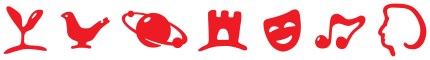 